Společenské vědy K2Prostudujte si základní principy dědění a zpracujte první tři úkoly pracovního listu (do sešitu). Úkol č. 4 bude těžší, ale pokuste se o něj. Příště pošlu řešení . Uschovejte pro následnou kontrolu.Viz následující dvě strany.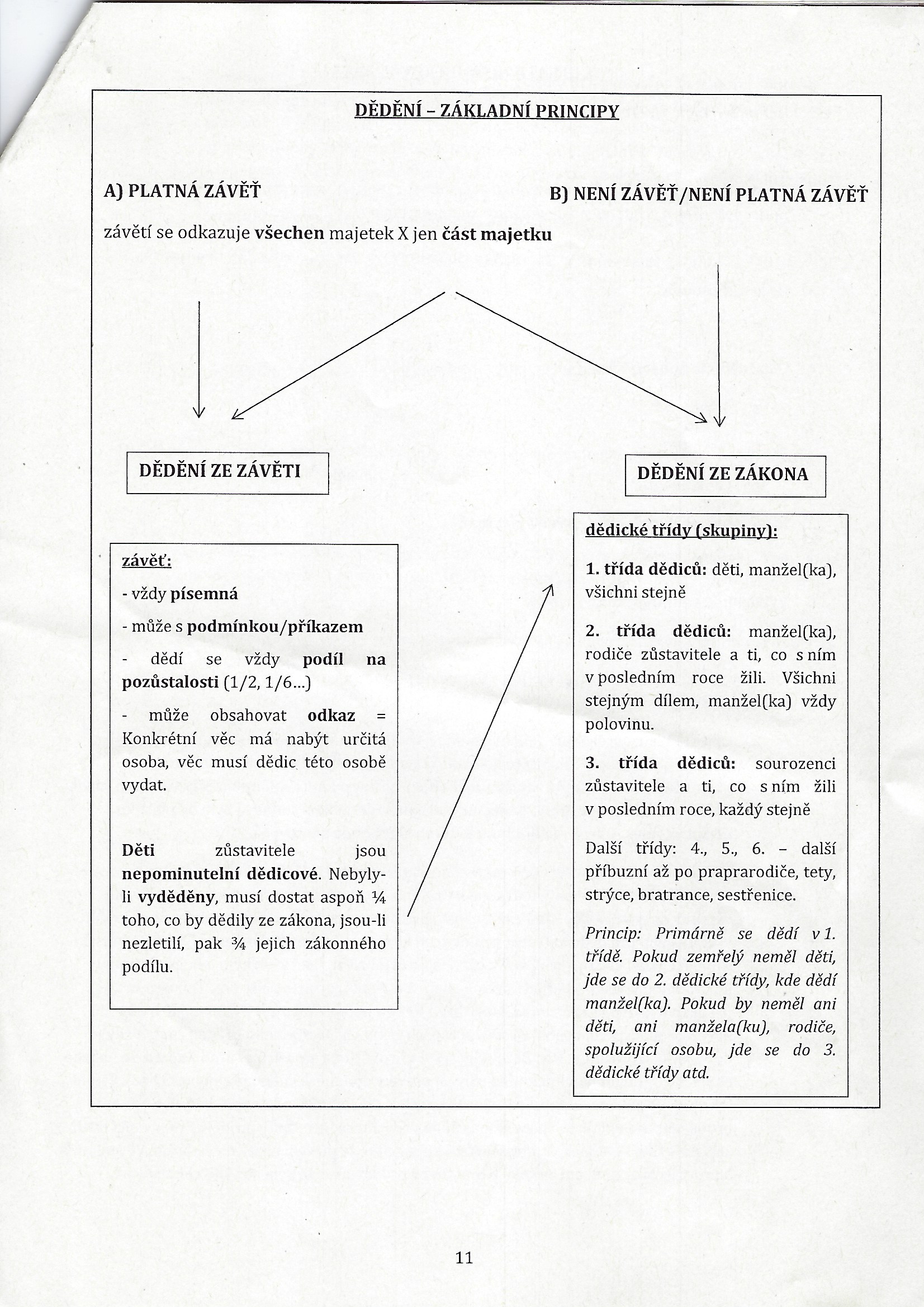 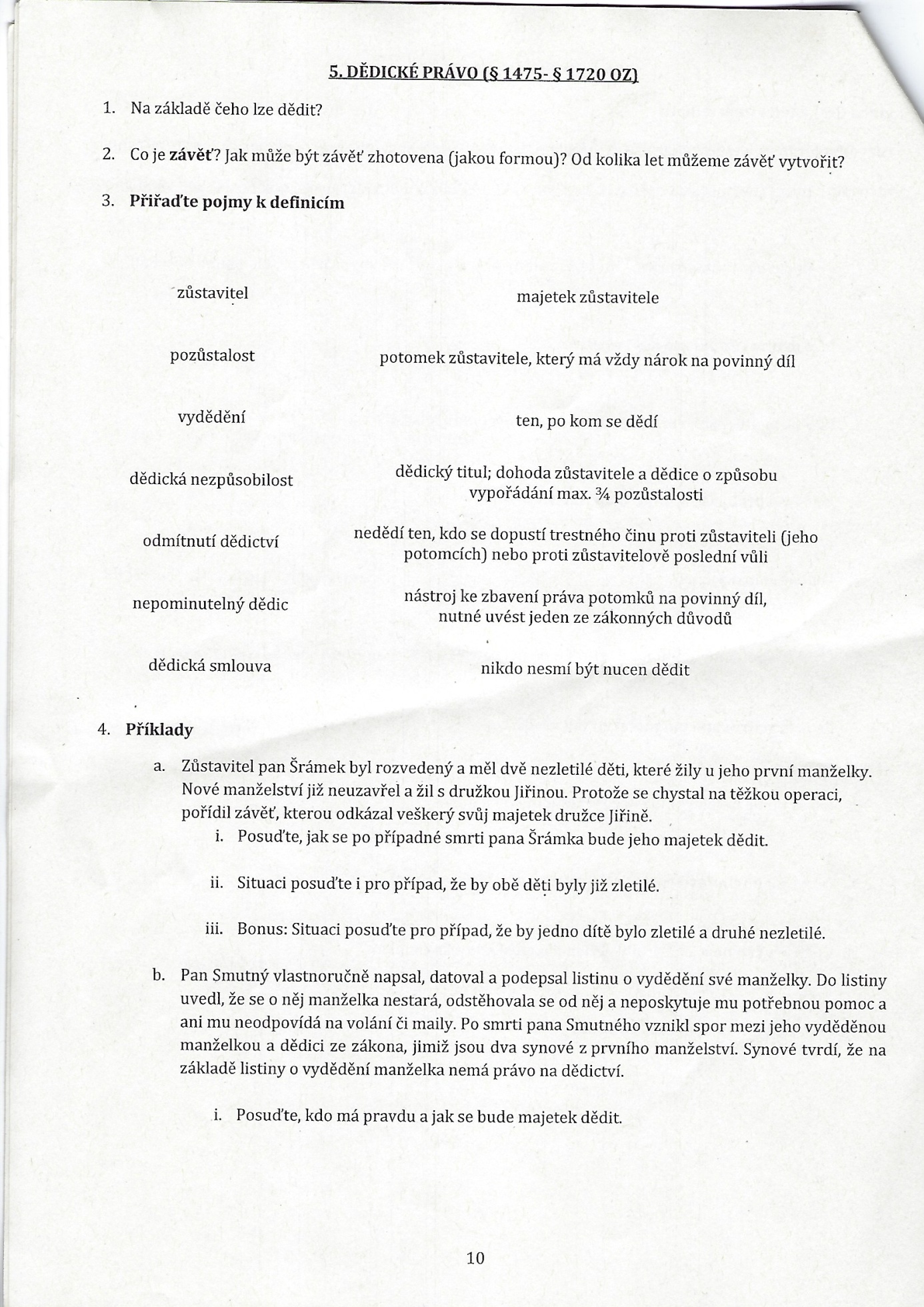 